ПОСТАНОВЛЕНИЕПЛЕНУМАПРОЕКТО проведенииРеспубликанской трудовой акции по сбору вторсырья «Сделаем мир чище!»В целях вовлечения членов организации в социально значимую деятельность, воспитания чувства любви к малой Родине у детей 
и подростков, формирования трудовой и экологической культуры 
у современного поколения, заслушав и обсудив информацию заместителя председателя Минского областного Совета ОО «БРПО» Коптевой Е.М., Пленум Минского областного Совета ОО «БРПО»ПОСТАНОВЛЯЕТ:Информацию заместителя председателя Минского областного Совета ОО «БРПО» Коптевой Е.М. принять к сведению.Районным (Жодинскому городскому) Советам ОО «БРПО»:Подводить промежуточные итоги республиканской трудовой акции по сбору вторсырья «Сделаем мир чище!»;Осуществлять подведение итогов на уровне районных (Жодинского городского) Советов ОО «БРПО» на основании квитанций, предоставленных пионерскими дружинами, общественностью;Довести данное постановление до пионерских дружин, а также всех заинтересованных.Ответственность за выполнение данного постановления возложить на председателей районных (Жодинского городского) Советов 
ОО «БРПО».Контроль за исполнением данного постановления возложить 
на председателя Минского областного Совета ОО «БРПО» Кулицу С.А.Председатель									С.А.КулицаПоложениео проведении Республиканскойтрудовой акции по сбору вторсырья«Сделаем мир чище!»	Республиканская трудовая акция по сбору вторсырья «Сделаем мир чище!» (далее – трудовая акция) проводится с целью вовлечения членов организации в социально значимую деятельность и направлена на воспитание у детей и подростков чувства любви к малой Родине, формирования у современного поколения трудовой и экологической культуры, поиск альтернативных источников финансирования мероприятий Общественного объединения «Белорусская республиканская пионерская организация» (далее – ОО «БРПО»).1. Организаторы: ОО «БРПО», Министерство образования Республики Беларусь.2. Участники: трудовая акция проводится среди пионерских дружин. Возрастной охват – от 7 лет и старше.3. Сроки проведения.3.1. Трудовая акция проходит в два этапа: первый этап – сентябрь-декабрь 2023 года;второй этап – январь-май 2024 года.3.2. Областные (Минский городской) Советы ОО «БРПО» осуществляют подведение итогов двух этапов: промежуточный – 
в последнюю декаду декабря, финальный – в последнюю декаду мая 
на основании квитанций, представленных районными (городскими) Советами ОО «БРПО». Кроме этого, для достоверности результатов следует произвести сверку перечисленных денежных средств, вырученных в ходе акции с главным бухгалтером Центрального Совета ОО «БРПО».3.3. В срок до 10 июня 2024 года необходимо представить в аппарат Центрального Совета ОО «БРПО» информацию об итогах проведения трудовой акции согласно приложения 1.4. Содержание акции и порядок проведения.4.1. Пионеры Беларуси всегда были инициаторами широкомасштабных акций, способствующих трудовому и экологическому воспитанию. Смысл трудовой акции состоит в добровольном совместном труде в свободное время, направленном на улучшение окружающей действительности. Воспитательный потенциал трудовой акции предполагает решение таких педагогических задач как формирование 
у членов организации опыта совместного труда, преодоления трудностей, ответственности за порученное дело, самостоятельности в решении предметно-практических задач. Личностная значимость трудовой акции связана с принятием роли хозяина страны, малой Родины, своего города, учреждения, помещения, закрепленного за пионерским коллективом. Непременными требованиями к проведению трудовой акции являются безопасность жизни и здоровья участников, соответствующая одежда, необходимое оборудование и инвентарь, равномерность распределения сроков проведения трудовой акции.4.2. Организаторы трудовой акции на местах определяют формы проведения мероприятий.Например: трудовые акции, субботники, эко-челленджи, сбор макулатуры и вторсырья (в т.ч. крышечек, пластмассы и пр.).4.3. Участники трудовой акции сдают вторсырье в соответствующие пункты приема. Средства, заработанные за сбор вторсырья, перечисляются на расчетный счет Центрального Совета ОО «БРПО». Банковские реквизиты ОО «БРПО»:Расчетный счет: BY57 BLBB 3015 0100 0734 6300 1001 – вн;Код банка: BLBBBY2X в ОАО «Белинвестбанк», дирекция по г. Минскуи Минской области;Адрес банка: г. Минск, ул. Коллекторная, 11;УНП 100073463.При заполнении квитанции о перечислении денежных средств 
в обязательном порядке необходимо указать учреждение образования, фамилия, инициалы плательщика; назначение платежа – «Трудовая акция», область (г.Минск) согласно образцу (приложение 2). Средства, перечисленные организационными структурами, членами ОО «БРПО» 
и другими, не указавшими название пионерской дружины, организации, область (г. Минск) при подведении итогов и сверке не учитываются.5. Подведение итогов и награждение.5.1. По итогам каждого этапа областные (Минский городской) Советы ОО «БРПО» определяют лучшие пионерские дружины, лучший территориальный Совет ОО «БРПО».5.2. По результатам двух этапов определяются победители и призеры среди пионерских дружин, областных (Минского городского) Советов 
ОО «БРПО» по объему собранного вторсырья и перечисленных средств, вырученных в ходе трудовой акции.5.3. По итогам трудовой акции:Победители и призеры из числа пионерских дружин награждаются дипломами и ценными подарками ОО «БРПО»;Поощряется победитель среди областных (Минского городского) Советов ОО «БРПО» по итогам трудовой акции 2023/2024 учебного года путем перечисления денежных средств в размере не менее 10 % от суммы, вырученной пионерской организацией в ходе трудовой акции 
на восстановление историко-культурного памятника, мемориала, связанного с историей Пионерии региона.Областной (Минский городской) Совет ОО «БРПО» - победитель трудовой акции, определяет и направляет команду-победителя (одну) из числа пионерских дружин своего региона на празднование Дня Белорусской республиканской пионерской организации в г. Минске 
13 сентября 2024 года.Поощряется председатель лучшего областного (Минского городского) Совета ОО «БРПО», занявшего второе и третье место среди областных (Минской городской) пионерских организаций по итогам трудовой акции 2023/2024 учебного года.Приложение 1Образецзаполнения квитанции о перечисленииденежных средств, вырученных в ходеРеспубликанской трудовой акции «Сделаем мир чище!»Приложение 2Информация______________________ ОО «БРПО»название Советаоб итогах проведения Республиканской трудовой акции «Сделаем мир чище!»в 2023/2024 учебном годуГРАМАДСКАЕ АБ'ЯДНАННЕ«БЕЛАРУСКАЯ РЭСПУБЛIКАНСКАЯПIЯНЕРСКАЯ АРГАНIЗАЦЫЯ»МIНСКI АБЛАСНЫ САВЕТ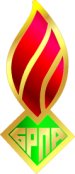 ОБЩЕСТВЕННОЕ ОБЪЕДИНЕНИЕ«БЕЛОРУССКАЯ РЕСПУБЛИКАНСКАЯПИОНЕРСКАЯ ОРГАНИЗАЦИЯ»МИНСКИЙ ОБЛАСТНОЙ СОВЕТ07.09.2023 07.09.2023 № 10№ 10г. Минскг. МинскОО «БРПО»УНП 100073463                                 МФО BLBBBY2Xр/сч    BY57 BLBB 3015 0100 0734 6300 1001р/сч    BY57 BLBB 3015 0100 0734 6300 1001р/сч    BY57 BLBB 3015 0100 0734 6300 1001Дирекция ОАО «Белинвестбанк» по  г. Минску и Минской областиДирекция ОАО «Белинвестбанк» по  г. Минску и Минской областиДирекция ОАО «Белинвестбанк» по  г. Минску и Минской областиДирекция ОАО «Белинвестбанк» по  г. Минску и Минской областиВид платежа: Трудовая акция, ГУО СШ № 1, ____________обл. / г. МинскВид платежа: Трудовая акция, ГУО СШ № 1, ____________обл. / г. МинскВид платежа: Трудовая акция, ГУО СШ № 1, ____________обл. / г. МинскВид платежа: Трудовая акция, ГУО СШ № 1, ____________обл. / г. Минск№п/пТС ОО «БРПО»Кол-во участниковНазвание мероприятийСроки проведенияКоличество собранного вторсырья (кг)Количество собранного вторсырья (кг)Количество собранного вторсырья (кг)Перечислено денежных средствНазвание лучшейпионерской дружины, ГУО№п/пТС ОО «БРПО»Кол-во участниковНазвание мероприятийСроки проведениямакулатурапластикметаллоломПеречислено денежных средствНазвание лучшейпионерской дружины, ГУО